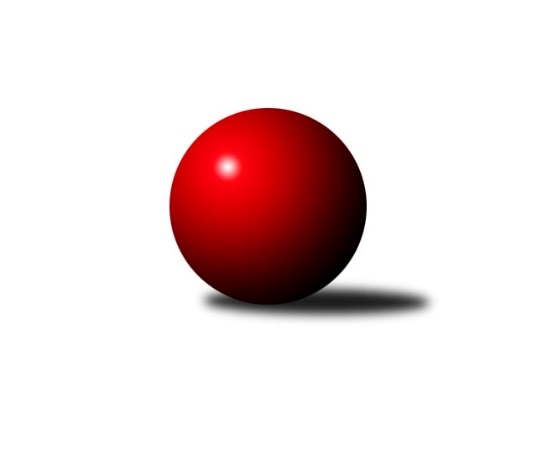 Č.10Ročník 2021/2022	14.11.2021Nejlepšího výkonu v tomto kole: 2653 dosáhlo družstvo: KK Slavoj DMistrovství Prahy 2 2021/2022Výsledky 10. kolaSouhrnný přehled výsledků:TJ Kobylisy C	- KK Slavia C	6:2	2314:2270	9.5:2.5	9.11.SK Meteor D	- SK Žižkov C	3:5	2451:2454	5.0:7.0	9.11.KK Slavia B	- AC Sparta B	2:6	2131:2317	4.0:8.0	9.11.TJ Rudná C	- TJ Vršovice B	5:3	2477:2381	7.0:5.0	11.11.KK Slavoj D	- TJ Kobylisy B	6:2	2653:2469	9.0:3.0	11.11.SK Uhelné sklady C	- SK Uhelné sklady D		dohrávka		7.12.Tabulka družstev:	1.	SK Žižkov C	10	9	0	1	60.5 : 19.5 	78.0 : 42.0 	 2495	18	2.	TJ Kobylisy C	10	7	0	3	50.0 : 30.0 	69.5 : 50.5 	 2341	14	3.	KK Slavoj D	9	6	0	3	43.0 : 29.0 	60.0 : 48.0 	 2399	12	4.	TJ Rudná C	9	6	0	3	43.0 : 29.0 	59.5 : 48.5 	 2411	12	5.	SK Uhelné sklady C	8	5	0	3	33.5 : 30.5 	45.5 : 50.5 	 2217	10	6.	AC Sparta B	8	4	0	4	29.0 : 35.0 	45.0 : 51.0 	 2353	8	7.	KK Konstruktiva D	9	4	0	5	32.0 : 40.0 	48.0 : 60.0 	 2409	8	8.	TJ Kobylisy B	9	3	1	5	34.0 : 38.0 	57.5 : 50.5 	 2412	7	9.	TJ Vršovice B	8	3	0	5	32.0 : 32.0 	52.0 : 44.0 	 2361	6	10.	SK Meteor D	8	3	0	5	25.0 : 39.0 	42.0 : 54.0 	 2336	6	11.	SK Uhelné sklady D	6	2	0	4	22.5 : 25.5 	33.0 : 39.0 	 2254	4	12.	KK Slavia B	9	1	2	6	22.0 : 50.0 	44.0 : 64.0 	 2126	4	13.	KK Slavia C	9	1	1	7	21.5 : 50.5 	38.0 : 70.0 	 2303	3Podrobné výsledky kola:	 TJ Kobylisy C	2314	6:2	2270	KK Slavia C	Pavel Moravec	 	 174 	 198 		372 	 1:1 	 397 	 	214 	 183		Tomáš Rybka	Jan Nowak	 	 210 	 198 		408 	 2:0 	 351 	 	185 	 166		Karel Myšák	Robert Kratochvíl	 	 186 	 196 		382 	 2:0 	 371 	 	185 	 186		Karel Bernat	Zdeněk Šrot	 	 192 	 194 		386 	 2:0 	 365 	 	175 	 190		Lidmila Fořtová	Josef Mach	 	 183 	 201 		384 	 1.5:0.5 	 355 	 	183 	 172		Michal Vorlíček	Michal Matyska	 	 199 	 183 		382 	 1:1 	 431 	 	198 	 233		Jiří Sládekrozhodčí:  Vedoucí družstevNejlepší výkon utkání: 431 - Jiří Sládek	 SK Meteor D	2451	3:5	2454	SK Žižkov C	Bedřich Bernátek	 	 210 	 190 		400 	 0:2 	 436 	 	223 	 213		Pavel Váňa	Vladimír Dvořák	 	 226 	 206 		432 	 1:1 	 424 	 	217 	 207		Tomáš Kazimour	Richard Sekerák	 	 200 	 196 		396 	 1:1 	 385 	 	185 	 200		Hana Křemenová	Zdeněk Boháč	 	 210 	 213 		423 	 1:1 	 433 	 	225 	 208		Jaroslav Pýcha	Michael Šepič *1	 	 167 	 222 		389 	 1:1 	 354 	 	183 	 171		Michal Truksa	Jan Pozner	 	 189 	 222 		411 	 1:1 	 422 	 	219 	 203		Vladislav Škrabalrozhodčí:  Vedoucí družstevstřídání: *1 od 44. hodu Miroslav ŠostýNejlepší výkon utkání: 436 - Pavel Váňa	 KK Slavia B	2131	2:6	2317	AC Sparta B	Josef Kocan	 	 203 	 199 		402 	 1:1 	 411 	 	197 	 214		Miroslav Viktorin	Jiří Kryda ml.	 	 136 	 146 		282 	 0:2 	 389 	 	192 	 197		Jan Vácha	Milan Mareš	 	 180 	 189 		369 	 0:2 	 400 	 	207 	 193		Jiří Lankaš	Milan Mareš st.	 	 195 	 208 		403 	 2:0 	 372 	 	186 	 186		Zdeněk Cepl	Michal Kocan	 	 173 	 188 		361 	 1:1 	 358 	 	180 	 178		Vít Fikejzl	Jiří Kryda st.	 	 141 	 173 		314 	 0:2 	 387 	 	193 	 194		Jiří Neumajerrozhodčí:  Vedoucí družstevNejlepší výkon utkání: 411 - Miroslav Viktorin	 TJ Rudná C	2477	5:3	2381	TJ Vršovice B	Irena Prokůpková	 	 233 	 218 		451 	 2:0 	 392 	 	194 	 198		Karel Wolf	Anna Novotná	 	 200 	 213 		413 	 2:0 	 384 	 	179 	 205		Václav Papež	Štěpán Fatka	 	 179 	 191 		370 	 1:1 	 380 	 	206 	 174		Vladimír Strnad	Jan Klégr	 	 208 	 208 		416 	 0:2 	 440 	 	211 	 229		Luboš Polák	Hana Poláčková	 	 174 	 225 		399 	 1:1 	 403 	 	222 	 181		Josef Hladík	Marek Dvořák	 	 220 	 208 		428 	 1:1 	 382 	 	221 	 161		Jaroslav Havránekrozhodčí: Anna NovotnáNejlepší výkon utkání: 451 - Irena Prokůpková	 KK Slavoj D	2653	6:2	2469	TJ Kobylisy B	Kateřina Holanová	 	 234 	 225 		459 	 2:0 	 395 	 	190 	 205		Karel Erben	Roman Hrdlička	 	 248 	 214 		462 	 1:1 	 439 	 	211 	 228		Václav Císař	Markéta Baťková	 	 209 	 220 		429 	 1:1 	 441 	 	239 	 202		Vojtěch Vojtíšek	Blanka Koubová	 	 195 	 210 		405 	 1:1 	 427 	 	231 	 196		Michal Kliment	Karel Balliš	 	 219 	 223 		442 	 2:0 	 355 	 	175 	 180		Jaroslav Krčma	Hana Zdražilová	 	 231 	 225 		456 	 2:0 	 412 	 	215 	 197		Marián Kováčrozhodčí: Vedoucí družstevNejlepší výkon utkání: 462 - Roman HrdličkaPořadí jednotlivců:	jméno hráče	družstvo	celkem	plné	dorážka	chyby	poměr kuž.	Maximum	1.	Irena Prokůpková 	TJ Rudná C	434.90	303.7	131.3	6.2	4/5	(472)	2.	Hana Křemenová 	SK Žižkov C	431.11	299.1	132.0	4.6	7/7	(472)	3.	Tomáš Kazimour 	SK Žižkov C	429.61	301.3	128.3	6.2	6/7	(462)	4.	Milan Mareš 	KK Slavia B	429.29	298.7	130.6	6.5	4/4	(476)	5.	Tomáš Pokorný 	SK Žižkov C	428.73	297.9	130.9	7.3	5/7	(465)	6.	Josef Hladík 	TJ Vršovice B	428.70	294.4	134.3	7.4	5/5	(453)	7.	Vojtěch Vojtíšek 	TJ Kobylisy B	428.28	293.2	135.1	5.8	5/5	(441)	8.	Václav Císař 	TJ Kobylisy B	427.35	287.9	139.5	6.0	5/5	(447)	9.	Pavel Váňa 	SK Žižkov C	427.14	288.5	138.7	6.3	7/7	(465)	10.	Jiří Čihák 	KK Konstruktiva D	423.64	292.8	130.9	6.4	5/5	(478)	11.	Jiří Sládek 	KK Slavia C	422.17	297.0	125.2	5.3	6/6	(442)	12.	Jarmila Zimáková 	TJ Rudná C	421.30	285.2	136.2	5.7	5/5	(461)	13.	Miroslav Viktorin 	AC Sparta B	419.13	296.9	122.2	6.9	4/4	(478)	14.	Šarlota Smutná 	KK Konstruktiva D	417.94	287.6	130.3	8.9	4/5	(458)	15.	Roman Hrdlička 	KK Slavoj D	416.40	285.1	131.3	5.1	5/5	(475)	16.	Vladislav Škrabal 	SK Žižkov C	415.95	289.2	126.8	8.6	5/7	(476)	17.	Hana Zdražilová 	KK Slavoj D	414.95	292.5	122.5	7.5	4/5	(456)	18.	Miroslav Šostý 	SK Meteor D	414.08	292.9	121.2	11.3	4/5	(463)	19.	Josef Kocan 	KK Slavia B	414.00	286.8	127.3	6.1	3/4	(442)	20.	Marián Kováč 	TJ Kobylisy B	411.76	288.2	123.6	12.1	5/5	(450)	21.	Karel Wolf 	TJ Vršovice B	409.40	286.2	123.2	7.2	5/5	(438)	22.	Karel Balliš 	KK Slavoj D	408.36	290.5	117.8	9.9	5/5	(442)	23.	Michal Kocan 	KK Slavia B	408.05	292.6	115.5	7.7	4/4	(441)	24.	Marek Dvořák 	TJ Rudná C	407.95	282.6	125.4	9.6	5/5	(444)	25.	Vladimír Strnad 	TJ Vršovice B	406.60	277.1	129.5	8.4	5/5	(451)	26.	Pavel Moravec 	TJ Kobylisy C	405.50	282.9	122.6	5.4	4/5	(416)	27.	Kateřina Holanová 	KK Slavoj D	405.48	277.8	127.6	4.2	5/5	(476)	28.	Miloslav Dušek 	SK Uhelné sklady C	404.60	284.8	119.8	6.7	3/4	(486)	29.	Zdeněk Boháč 	SK Meteor D	404.50	282.4	122.1	8.9	5/5	(434)	30.	Michal Matyska 	TJ Kobylisy C	404.20	281.9	122.3	8.0	5/5	(456)	31.	Jan Klégr 	TJ Rudná C	402.75	287.2	115.6	10.4	4/5	(426)	32.	Jiří Neumajer 	AC Sparta B	402.06	282.3	119.8	6.8	4/4	(433)	33.	Štěpán Fatka 	TJ Rudná C	396.52	271.8	124.8	9.8	5/5	(429)	34.	Karel Erben 	TJ Kobylisy B	396.48	287.8	108.7	11.5	5/5	(422)	35.	Václav Papež 	TJ Vršovice B	395.20	282.9	112.3	9.5	5/5	(421)	36.	Tomáš Herman 	SK Žižkov C	394.75	277.6	117.1	7.9	6/7	(447)	37.	Vladimír Dvořák 	SK Meteor D	393.95	283.5	110.5	10.1	5/5	(432)	38.	Richard Sekerák 	SK Meteor D	393.44	278.4	115.1	10.6	4/5	(427)	39.	Michal Kliment 	TJ Kobylisy B	393.05	277.1	116.0	9.7	4/5	(427)	40.	Milan Mareš  st.	KK Slavia B	390.33	275.2	115.1	9.2	4/4	(405)	41.	Magdaléna Jakešová 	KK Konstruktiva D	390.20	285.5	104.7	12.2	5/5	(414)	42.	Josef Mach 	TJ Kobylisy C	388.92	281.2	107.7	9.5	5/5	(414)	43.	Jindra Kafková 	SK Uhelné sklady D	388.50	269.5	119.0	11.0	2/3	(390)	44.	Zdeněk Cepl 	AC Sparta B	387.94	276.9	111.1	10.9	4/4	(471)	45.	Jana Dušková 	SK Uhelné sklady D	387.67	280.6	107.1	8.3	3/3	(432)	46.	Stanislava Sábová 	SK Uhelné sklady D	387.11	271.0	116.1	7.1	3/3	(414)	47.	Tomáš Rybka 	KK Slavia C	385.07	275.2	109.8	10.4	5/6	(410)	48.	Zdeněk Šrot 	TJ Kobylisy C	384.60	278.0	106.6	11.4	5/5	(416)	49.	Jiří Bendl 	SK Uhelné sklady C	384.30	272.1	112.2	7.5	4/4	(453)	50.	Nikola Zuzánková 	KK Slavia C	384.00	277.6	106.4	9.1	6/6	(407)	51.	Eva Kozáková 	SK Uhelné sklady C	383.25	271.4	111.9	10.4	4/4	(409)	52.	Jan Vácha 	AC Sparta B	383.25	277.4	105.9	9.1	4/4	(415)	53.	Jaroslav Klíma 	SK Uhelné sklady D	382.50	269.0	113.5	8.0	2/3	(394)	54.	Jitka Kudějová 	SK Uhelné sklady D	381.44	269.1	112.3	7.3	3/3	(403)	55.	Vít Fikejzl 	AC Sparta B	381.06	273.0	108.1	12.1	4/4	(429)	56.	Blanka Koubová 	KK Slavoj D	380.15	273.3	106.9	9.0	4/5	(430)	57.	Jan Nowak 	TJ Kobylisy C	379.83	286.3	93.6	12.4	4/5	(409)	58.	Bedřich Bernátek 	SK Meteor D	377.45	273.4	104.1	14.1	5/5	(437)	59.	Jan Váňa 	KK Konstruktiva D	376.20	278.0	98.3	15.2	4/5	(429)	60.	Jan Pozner 	SK Meteor D	375.27	272.3	102.9	12.7	5/5	(420)	61.	Jan Kryda 	KK Slavia B	374.58	268.8	105.8	10.4	3/4	(394)	62.	Jiří Kuděj 	SK Uhelné sklady D	373.06	264.8	108.2	8.2	3/3	(408)	63.	Lidmila Fořtová 	KK Slavia C	372.44	266.1	106.3	11.4	6/6	(405)	64.	Kamila Svobodová 	AC Sparta B	372.25	270.5	101.8	11.8	3/4	(398)	65.	Jaroslav Krčma 	TJ Kobylisy B	370.80	270.4	100.4	12.6	5/5	(415)	66.	Dana Školová 	SK Uhelné sklady C	370.05	271.7	98.4	10.3	4/4	(431)	67.	Petr Moravec 	TJ Kobylisy C	369.38	266.6	102.8	11.3	4/5	(394)	68.	Tomáš Eštók 	KK Konstruktiva D	369.00	276.3	92.7	15.3	4/5	(422)	69.	Daniela Daňková 	SK Uhelné sklady D	368.33	261.0	107.3	10.0	3/3	(379)	70.	Jaroslav Havránek 	TJ Vršovice B	368.00	275.8	92.2	14.8	5/5	(383)	71.	Michal Vorlíček 	KK Slavia C	362.92	262.0	100.9	13.3	6/6	(407)	72.	Olga Brožová 	SK Uhelné sklady C	356.42	257.6	98.8	12.1	3/4	(389)	73.	Vlasta Nováková 	SK Uhelné sklady D	354.00	264.7	89.3	14.3	3/3	(377)	74.	Miloš Endrle 	SK Uhelné sklady C	353.25	262.4	90.8	16.5	3/4	(415)	75.	Jiří Budil 	SK Uhelné sklady C	333.00	241.7	91.3	16.8	3/4	(372)	76.	Jiří Kryda  ml.	KK Slavia B	295.50	213.8	81.7	19.6	3/4	(319)	77.	Jiří Kryda  st.	KK Slavia B	262.83	191.1	71.8	14.3	3/4	(352)		Jakub Wrzecionko 	KK Konstruktiva D	446.00	299.0	147.0	1.0	1/5	(446)		Jaroslav Pleticha  ml.	KK Konstruktiva D	434.80	297.1	137.7	3.3	3/5	(459)		Jaroslav Pýcha 	SK Žižkov C	433.00	299.0	134.0	6.0	1/7	(433)		Bohumír Musil 	KK Konstruktiva D	426.00	295.0	131.0	5.0	2/5	(437)		Luboš Polák 	TJ Vršovice B	424.50	301.0	123.5	7.5	2/5	(440)		Miroslav Klabík 	TJ Vršovice B	424.00	291.0	133.0	7.0	1/5	(424)		Markéta Březinová 	TJ Kobylisy B	417.00	286.5	130.5	5.5	1/5	(418)		Vladimír Jahelka 	KK Slavoj D	413.33	280.8	132.5	5.8	3/5	(440)		Anna Novotná 	TJ Rudná C	405.50	293.2	112.3	12.5	2/5	(430)		Robert Kratochvíl 	TJ Kobylisy C	404.28	287.8	116.5	7.7	3/5	(420)		Hana Poláčková 	TJ Rudná C	404.17	287.8	116.3	10.5	2/5	(420)		Petr Opatovský 	SK Žižkov C	401.33	284.7	116.7	10.0	3/7	(432)		Jiří Lankaš 	AC Sparta B	400.00	277.0	123.0	5.0	1/4	(400)		Zdenka Cachová 	KK Konstruktiva D	394.50	285.8	108.7	13.2	3/5	(446)		Karel Myšák 	KK Slavia C	393.00	267.5	125.5	11.0	2/6	(435)		Markéta Baťková 	KK Slavoj D	390.17	274.7	115.5	8.8	3/5	(446)		Michael Šepič 	SK Meteor D	389.00	266.0	123.0	8.7	1/5	(393)		Zbyněk Lébl 	KK Konstruktiva D	389.00	277.0	112.0	8.0	1/5	(389)		Karel Svitavský 	TJ Vršovice B	389.00	277.5	111.5	10.5	3/5	(398)		Jana Cermanová 	TJ Kobylisy B	383.00	269.0	114.0	6.0	1/5	(383)		Karel Bernat 	KK Slavia C	382.00	270.7	111.3	11.3	3/6	(389)		Petra Grulichová 	SK Meteor D	374.00	272.0	102.0	12.0	1/5	(374)		Jiří Váňa 	SK Žižkov C	374.00	286.0	88.0	17.5	2/7	(379)		Přemysl Jonák 	KK Slavia C	371.00	270.0	101.0	14.0	1/6	(371)		Anna Nowaková 	TJ Kobylisy C	369.00	262.0	107.0	9.0	1/5	(369)		Jan Rabenseifner 	KK Slavia C	360.78	264.2	96.6	12.7	3/6	(376)		Jan Šipl 	KK Slavoj D	359.00	262.0	97.0	14.0	1/5	(359)		Michal Truksa 	SK Žižkov C	358.00	276.0	82.0	17.0	2/7	(362)		Barbora Slunečková 	TJ Rudná C	347.00	263.3	83.7	15.7	3/5	(365)		Michal Fořt 	KK Slavia C	343.50	245.5	98.0	12.0	2/6	(376)		Daniel Kulhánek 	KK Slavoj D	341.00	253.0	88.0	13.0	1/5	(341)		Josef Císař 	TJ Kobylisy B	334.50	256.0	78.5	23.0	2/5	(341)		Zdeněk Mora 	TJ Rudná C	325.00	256.0	69.0	20.0	1/5	(325)		Jaroslav Bělohlávek 	TJ Vršovice B	319.00	243.0	76.0	17.0	1/5	(319)		Petr Štich 	SK Uhelné sklady D	310.00	225.0	85.0	13.0	1/3	(310)		Jaromír Deák 	TJ Kobylisy B	268.00	198.0	70.0	21.0	1/5	(268)		 		139.00	139.0	0.0	0.0	1/0	(139)Sportovně technické informace:Starty náhradníků:registrační číslo	jméno a příjmení 	datum startu 	družstvo	číslo startu22254	Michal Truksa	09.11.2021	SK Žižkov C	2x20191	Jaroslav Pýcha	09.11.2021	SK Žižkov C	1x13363	Jiří Lankaš	09.11.2021	AC Sparta B	1x
Hráči dopsaní na soupisku:registrační číslo	jméno a příjmení 	datum startu 	družstvo	Program dalšího kola:11. kolo15.11.2021	po	17:00	AC Sparta B - KK Slavoj D	16.11.2021	út	17:00	TJ Kobylisy B - SK Meteor D				KK Slavia C - -- volný los --	16.11.2021	út	17:30	SK Uhelné sklady D - TJ Rudná C	18.11.2021	čt	17:30	TJ Vršovice B - KK Slavia B	18.11.2021	čt	19:00	KK Konstruktiva D - SK Uhelné sklady C	Nejlepší šestka kola - absolutněNejlepší šestka kola - absolutněNejlepší šestka kola - absolutněNejlepší šestka kola - absolutněNejlepší šestka kola - dle průměru kuželenNejlepší šestka kola - dle průměru kuželenNejlepší šestka kola - dle průměru kuželenNejlepší šestka kola - dle průměru kuželenNejlepší šestka kola - dle průměru kuželenPočetJménoNázev týmuVýkonPočetJménoNázev týmuPrůměr (%)Výkon4xRoman HrdličkaSlavoj D4623xMiloslav DušekUS Praha C113.414415xKateřina HolanováSlavoj D4593xJiří SládekSlavia C113.314312xHana ZdražilováSlavoj D4563xIrena ProkůpkováRudná C112.794514xIrena ProkůpkováRudná C4511xLuboš PolákVršovice B110.044401xKarel BallišSlavoj D4423xRoman HrdličkaSlavoj D109.64621xVojtěch VojtíšekKobylisy B4413xKateřina HolanováSlavoj D108.89459